DNA Crossword Challenge				Name:_________________________________________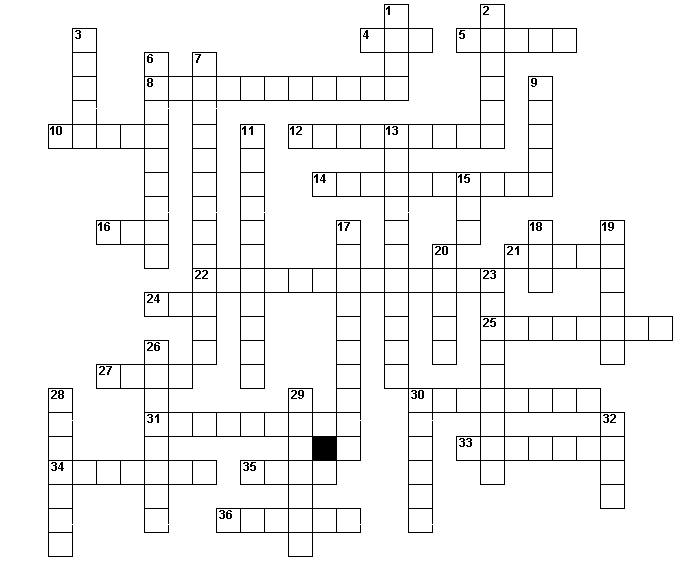 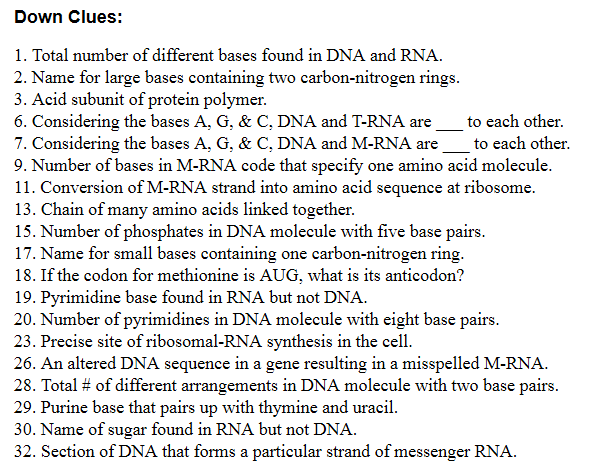 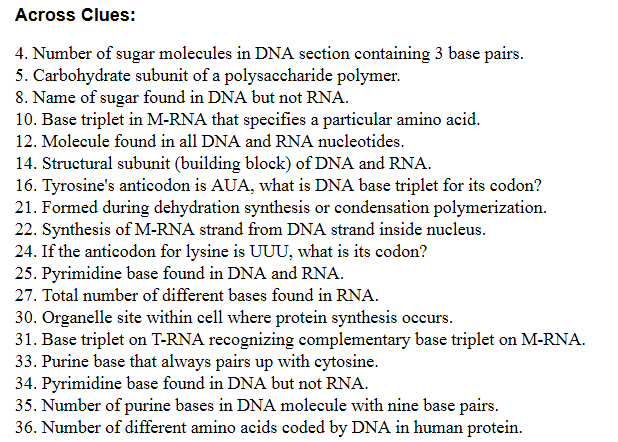 